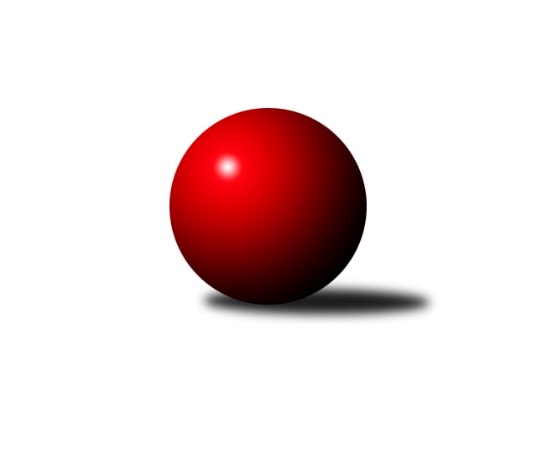 Č.12Ročník 2023/2024	24.5.2024 Krajský přebor KV 2023/2024Statistika 12. kolaTabulka družstev:		družstvo	záp	výh	rem	proh	skore	sety	průměr	body	plné	dorážka	chyby	1.	Sokol Teplá	12	12	0	0	84.0 : 12.0 	(196.5 : 91.5)	2940	24	2011	930	30.3	2.	TJ Šabina	12	10	0	2	67.5 : 28.5 	(194.0 : 94.0)	2867	20	1987	880	30.4	3.	TJ Jáchymov	12	7	0	5	56.5 : 39.5 	(156.5 : 131.5)	2779	14	1957	823	31.8	4.	Kuželky Aš C	12	6	0	6	48.0 : 48.0 	(138.5 : 149.5)	2942	12	2063	879	62.2	5.	TJ Lomnice D	12	5	2	5	41.5 : 54.5 	(127.0 : 161.0)	2714	12	1916	798	64.2	6.	TJ Lomnice E	13	6	0	7	48.5 : 55.5 	(145.5 : 166.5)	2699	12	1890	809	59.9	7.	TJ Lomnice C	13	5	1	7	46.0 : 58.0 	(157.5 : 154.5)	2778	11	1947	831	53.5	8.	Slovan K.Vary C	12	5	0	7	46.5 : 49.5 	(134.0 : 154.0)	2917	10	2060	857	57.5	9.	KK Karlovy Vary	12	3	1	8	36.5 : 59.5 	(135.0 : 153.0)	2781	7	1956	825	64.8	10.	Kuželky Aš D/H	12	0	0	12	13.0 : 83.0 	(79.5 : 208.5)	2574	0	1828	746	77.7Tabulka doma:		družstvo	záp	výh	rem	proh	skore	sety	průměr	body	maximum	minimum	1.	Sokol Teplá	5	5	0	0	36.0 : 4.0 	(85.0 : 35.0)	3230	10	3359	3049	2.	TJ Šabina	6	5	0	1	36.0 : 12.0 	(106.0 : 38.0)	2485	10	2574	2394	3.	TJ Jáchymov	7	5	0	2	38.0 : 18.0 	(100.0 : 68.0)	2482	10	2509	2446	4.	TJ Lomnice C	7	4	1	2	33.0 : 23.0 	(100.5 : 67.5)	2926	9	3034	2844	5.	Kuželky Aš C	6	4	0	2	28.0 : 20.0 	(72.0 : 72.0)	3041	8	3148	2976	6.	Slovan K.Vary C	7	4	0	3	32.0 : 24.0 	(81.5 : 86.5)	3002	8	3069	2965	7.	TJ Lomnice D	5	3	1	1	19.0 : 21.0 	(54.5 : 65.5)	2835	7	2958	2637	8.	TJ Lomnice E	7	3	0	4	26.5 : 29.5 	(82.0 : 86.0)	2903	6	3009	2788	9.	KK Karlovy Vary	5	1	0	4	13.5 : 26.5 	(57.0 : 63.0)	2990	2	3054	2887	10.	Kuželky Aš D/H	6	0	0	6	8.0 : 40.0 	(45.5 : 98.5)	2778	0	2821	2656Tabulka venku:		družstvo	záp	výh	rem	proh	skore	sety	průměr	body	maximum	minimum	1.	Sokol Teplá	7	7	0	0	48.0 : 8.0 	(111.5 : 56.5)	2892	14	3208	2433	2.	TJ Šabina	6	5	0	1	31.5 : 16.5 	(88.0 : 56.0)	2943	10	3214	2535	3.	TJ Lomnice E	6	3	0	3	22.0 : 26.0 	(63.5 : 80.5)	2702	6	3013	2296	4.	KK Karlovy Vary	7	2	1	4	23.0 : 33.0 	(78.0 : 90.0)	2770	5	2944	2373	5.	TJ Lomnice D	7	2	1	4	22.5 : 33.5 	(72.5 : 95.5)	2728	5	3007	2325	6.	TJ Jáchymov	5	2	0	3	18.5 : 21.5 	(56.5 : 63.5)	2853	4	3082	2381	7.	Kuželky Aš C	6	2	0	4	20.0 : 28.0 	(66.5 : 77.5)	2917	4	2970	2792	8.	Slovan K.Vary C	5	1	0	4	14.5 : 25.5 	(52.5 : 67.5)	2932	2	3054	2844	9.	TJ Lomnice C	6	1	0	5	13.0 : 35.0 	(57.0 : 87.0)	2784	2	3097	2437	10.	Kuželky Aš D/H	6	0	0	6	5.0 : 43.0 	(34.0 : 110.0)	2533	0	2887	2028Tabulka podzimní části:		družstvo	záp	výh	rem	proh	skore	sety	průměr	body	doma	venku	1.	Sokol Teplá	9	9	0	0	63.0 : 9.0 	(148.0 : 68.0)	2890	18 	4 	0 	0 	5 	0 	0	2.	TJ Šabina	9	7	0	2	46.5 : 25.5 	(135.0 : 81.0)	2933	14 	3 	0 	1 	4 	0 	1	3.	TJ Jáchymov	9	6	0	3	45.5 : 26.5 	(125.5 : 90.5)	2744	12 	4 	0 	1 	2 	0 	2	4.	TJ Lomnice E	9	5	0	4	39.0 : 33.0 	(110.0 : 106.0)	2799	10 	2 	0 	2 	3 	0 	2	5.	Kuželky Aš C	9	5	0	4	38.0 : 34.0 	(108.5 : 107.5)	2951	10 	4 	0 	1 	1 	0 	3	6.	TJ Lomnice D	9	3	2	4	27.0 : 45.0 	(86.0 : 130.0)	2653	8 	2 	1 	1 	1 	1 	3	7.	KK Karlovy Vary	9	3	1	5	30.0 : 42.0 	(107.0 : 109.0)	2894	7 	1 	0 	3 	2 	1 	2	8.	Slovan K.Vary C	9	3	0	6	34.0 : 38.0 	(101.0 : 115.0)	2916	6 	3 	0 	2 	0 	0 	4	9.	TJ Lomnice C	9	2	1	6	28.0 : 44.0 	(101.5 : 114.5)	2709	5 	2 	1 	2 	0 	0 	4	10.	Kuželky Aš D/H	9	0	0	9	9.0 : 63.0 	(57.5 : 158.5)	2669	0 	0 	0 	5 	0 	0 	4Tabulka jarní části:		družstvo	záp	výh	rem	proh	skore	sety	průměr	body	doma	venku	1.	TJ Šabina	3	3	0	0	21.0 : 3.0 	(59.0 : 13.0)	2510	6 	2 	0 	0 	1 	0 	0 	2.	Sokol Teplá	3	3	0	0	21.0 : 3.0 	(48.5 : 23.5)	3195	6 	1 	0 	0 	2 	0 	0 	3.	TJ Lomnice C	4	3	0	1	18.0 : 14.0 	(56.0 : 40.0)	3038	6 	2 	0 	0 	1 	0 	1 	4.	TJ Lomnice D	3	2	0	1	14.5 : 9.5 	(41.0 : 31.0)	2977	4 	1 	0 	0 	1 	0 	1 	5.	Slovan K.Vary C	3	2	0	1	12.5 : 11.5 	(33.0 : 39.0)	3016	4 	1 	0 	1 	1 	0 	0 	6.	TJ Jáchymov	3	1	0	2	11.0 : 13.0 	(31.0 : 41.0)	2700	2 	1 	0 	1 	0 	0 	1 	7.	Kuželky Aš C	3	1	0	2	10.0 : 14.0 	(30.0 : 42.0)	2920	2 	0 	0 	1 	1 	0 	1 	8.	TJ Lomnice E	4	1	0	3	9.5 : 22.5 	(35.5 : 60.5)	2594	2 	1 	0 	2 	0 	0 	1 	9.	KK Karlovy Vary	3	0	0	3	6.5 : 17.5 	(28.0 : 44.0)	2722	0 	0 	0 	1 	0 	0 	2 	10.	Kuželky Aš D/H	3	0	0	3	4.0 : 20.0 	(22.0 : 50.0)	2507	0 	0 	0 	1 	0 	0 	2 Zisk bodů pro družstvo:		jméno hráče	družstvo	body	zápasy	v %	dílčí body	sety	v %	1.	Miroslav Bubla 	Sokol Teplá 	12	/	12	(100%)	43	/	48	(90%)	2.	Miroslava Boková 	Sokol Teplá 	10	/	11	(91%)	31.5	/	44	(72%)	3.	Tomáš Seidl 	TJ Šabina  	10	/	12	(83%)	36	/	48	(75%)	4.	Lubomír Martinek 	Slovan K.Vary C 	10	/	12	(83%)	29	/	48	(60%)	5.	Luboš Axamský 	Sokol Teplá 	9	/	9	(100%)	28.5	/	36	(79%)	6.	Ivan Boško 	Sokol Teplá 	9	/	11	(82%)	25	/	44	(57%)	7.	Jiří Beneš ml.	TJ Šabina  	9	/	12	(75%)	35	/	48	(73%)	8.	Josef Veverka 	TJ Lomnice C 	9	/	12	(75%)	31.5	/	48	(66%)	9.	František Seidl 	TJ Šabina  	8	/	10	(80%)	34	/	40	(85%)	10.	Jiří Šrek 	TJ Jáchymov 	8	/	11	(73%)	31	/	44	(70%)	11.	Petr Tauber 	Sokol Teplá 	8	/	11	(73%)	28	/	44	(64%)	12.	Miroslav Vlček 	TJ Jáchymov 	8	/	12	(67%)	29	/	48	(60%)	13.	Lukáš Kožíšek 	TJ Lomnice E 	8	/	12	(67%)	28	/	48	(58%)	14.	Jiří Bláha 	Kuželky Aš C 	7.5	/	10	(75%)	22.5	/	40	(56%)	15.	Miroslav Pešťák 	Sokol Teplá 	7	/	9	(78%)	23.5	/	36	(65%)	16.	Libor Kupka 	KK Karlovy Vary 	7	/	9	(78%)	22	/	36	(61%)	17.	Dagmar Jedličková 	Kuželky Aš C 	7	/	11	(64%)	25	/	44	(57%)	18.	Václav Zeman 	KK Karlovy Vary 	7	/	12	(58%)	28.5	/	48	(59%)	19.	Jiří Flejšar 	TJ Lomnice C 	7	/	12	(58%)	27	/	48	(56%)	20.	Rudolf Schimmer 	TJ Lomnice D 	7	/	12	(58%)	26	/	48	(54%)	21.	Petra Prouzová 	TJ Lomnice E 	7	/	13	(54%)	29	/	52	(56%)	22.	Jiří Šafr 	Slovan K.Vary C 	6.5	/	10	(65%)	23.5	/	40	(59%)	23.	Martin Kuchař 	TJ Jáchymov 	6.5	/	12	(54%)	25	/	48	(52%)	24.	Ludvík Maňák 	TJ Lomnice D 	6	/	6	(100%)	22	/	24	(92%)	25.	Irena Živná 	TJ Jáchymov 	6	/	8	(75%)	19.5	/	32	(61%)	26.	Eduard Seidl 	TJ Šabina  	6	/	9	(67%)	28	/	36	(78%)	27.	Ľubomír Hromada 	TJ Lomnice C 	6	/	13	(46%)	27.5	/	52	(53%)	28.	Andrea Ječmenová 	TJ Lomnice E 	5	/	6	(83%)	15	/	24	(63%)	29.	Filip Maňák 	TJ Lomnice D 	5	/	6	(83%)	15	/	24	(63%)	30.	Karel Stehlík 	Kuželky Aš C 	5	/	9	(56%)	16.5	/	36	(46%)	31.	Marek Zvěřina 	TJ Šabina  	5	/	10	(50%)	25	/	40	(63%)	32.	Vladimír Veselý ml.	Kuželky Aš C 	5	/	10	(50%)	20	/	40	(50%)	33.	Miroslav Handšuh 	Slovan K.Vary C 	5	/	10	(50%)	19	/	40	(48%)	34.	Jaromír Černý 	TJ Šabina  	5	/	11	(45%)	17	/	44	(39%)	35.	Stanislav Pelc 	TJ Jáchymov 	5	/	11	(45%)	17	/	44	(39%)	36.	Vítězslav Vodehnal 	KK Karlovy Vary 	4.5	/	12	(38%)	25	/	48	(52%)	37.	Klára Egererová 	TJ Lomnice E 	4	/	6	(67%)	17	/	24	(71%)	38.	Dominik Kopčík 	Kuželky Aš C 	4	/	6	(67%)	12	/	24	(50%)	39.	Monika Ondrušková 	TJ Lomnice C 	4	/	9	(44%)	19	/	36	(53%)	40.	Jiří Gabriško 	KK Karlovy Vary 	4	/	10	(40%)	17	/	40	(43%)	41.	Dana Blaslová 	TJ Jáchymov 	4	/	11	(36%)	22	/	44	(50%)	42.	Ota Laudát 	Kuželky Aš C 	4	/	11	(36%)	17.5	/	44	(40%)	43.	Jan Bartoš 	Kuželky Aš D/H 	4	/	11	(36%)	17	/	44	(39%)	44.	Petr Lidmila 	TJ Lomnice C 	4	/	12	(33%)	20	/	48	(42%)	45.	Kateřina Hlaváčová 	Slovan K.Vary C 	4	/	12	(33%)	17	/	48	(35%)	46.	Miloš Peka 	Kuželky Aš D/H 	4	/	12	(33%)	15	/	48	(31%)	47.	Jiří Nový 	TJ Šabina  	3.5	/	7	(50%)	17	/	28	(61%)	48.	Václav Veselý 	Kuželky Aš C 	3.5	/	9	(39%)	21	/	36	(58%)	49.	Jan Horák 	Sokol Teplá 	3	/	4	(75%)	8	/	16	(50%)	50.	Ivana Nová 	TJ Jáchymov 	3	/	4	(75%)	8	/	16	(50%)	51.	Blanka Martinková 	Slovan K.Vary C 	3	/	6	(50%)	11	/	24	(46%)	52.	Pavlína Stašová 	Slovan K.Vary C 	3	/	7	(43%)	12.5	/	28	(45%)	53.	Albert Kupčík 	TJ Lomnice D 	3	/	8	(38%)	15.5	/	32	(48%)	54.	Růžena Kováčiková 	TJ Lomnice C 	3	/	8	(38%)	12	/	32	(38%)	55.	Hanuš Slavík 	TJ Lomnice D 	3	/	10	(30%)	15	/	40	(38%)	56.	Jiří Hojsák 	KK Karlovy Vary 	3	/	11	(27%)	18.5	/	44	(42%)	57.	Kristýna Prouzová 	TJ Lomnice E 	2	/	2	(100%)	6	/	8	(75%)	58.	Petr Koubek 	TJ Lomnice E 	2	/	3	(67%)	6	/	12	(50%)	59.	Soňa Šimáčková 	TJ Lomnice E 	2	/	4	(50%)	9	/	16	(56%)	60.	Marcel Toužimský 	Slovan K.Vary C 	2	/	4	(50%)	8	/	16	(50%)	61.	Kryštof Prouza 	TJ Lomnice D 	2	/	4	(50%)	7	/	16	(44%)	62.	Jiří Mitáček ml.	KK Karlovy Vary 	2	/	7	(29%)	11	/	28	(39%)	63.	Jaroslav Bendák 	TJ Lomnice D 	2	/	7	(29%)	9	/	28	(32%)	64.	Ludmila Harazinová 	Kuželky Aš D/H 	2	/	8	(25%)	9.5	/	32	(30%)	65.	Iva Knesplová Koubková 	TJ Lomnice E 	2	/	12	(17%)	12	/	48	(25%)	66.	Barbora Šimáčková 	TJ Lomnice D 	1.5	/	4	(38%)	5	/	16	(31%)	67.	Lucie Veršecká 	TJ Lomnice D 	1.5	/	6	(25%)	7	/	24	(29%)	68.	Xenie Sekáčová 	TJ Lomnice C 	1	/	1	(100%)	4	/	4	(100%)	69.	Anna Klierová 	TJ Lomnice E 	1	/	1	(100%)	3	/	4	(75%)	70.	Jiří Velek 	Sokol Teplá 	1	/	1	(100%)	2	/	4	(50%)	71.	Stanislav Květoň 	TJ Šabina  	1	/	1	(100%)	2	/	4	(50%)	72.	Veronika Fajtová 	Kuželky Aš D/H 	1	/	2	(50%)	5	/	8	(63%)	73.	Ladislav Martínek 	TJ Jáchymov 	1	/	2	(50%)	3	/	8	(38%)	74.	Daniel Furch 	TJ Lomnice D 	1	/	3	(33%)	4.5	/	12	(38%)	75.	Luboš Kožíšek 	TJ Lomnice E 	1	/	4	(25%)	6	/	16	(38%)	76.	Zdeněk Kříž ml.	Slovan K.Vary C 	1	/	4	(25%)	4	/	16	(25%)	77.	Veronika Fantová 	Kuželky Aš D/H 	1	/	4	(25%)	3.5	/	16	(22%)	78.	Luděk Stríž 	Slovan K.Vary C 	1	/	5	(20%)	5.5	/	20	(28%)	79.	Tomáš Tuček 	Kuželky Aš D/H 	1	/	7	(14%)	11	/	28	(39%)	80.	Petr Janda 	TJ Lomnice C 	1	/	8	(13%)	11.5	/	32	(36%)	81.	Karel Utikal 	Kuželky Aš D/H 	0	/	1	(0%)	2	/	4	(50%)	82.	Rostislav Milota 	Sokol Teplá 	0	/	1	(0%)	1	/	4	(25%)	83.	František Repčík 	Kuželky Aš D/H 	0	/	1	(0%)	0	/	4	(0%)	84.	Miroslav Měřička 	TJ Lomnice D 	0	/	1	(0%)	0	/	4	(0%)	85.	Tomáš Koubek 	TJ Lomnice E 	0	/	1	(0%)	0	/	4	(0%)	86.	Nikola Stehlíková 	Kuželky Aš C 	0	/	1	(0%)	0	/	4	(0%)	87.	Pavel Benčík 	Kuželky Aš D/H 	0	/	2	(0%)	2	/	8	(25%)	88.	Alena Hlávková 	Kuželky Aš D/H 	0	/	2	(0%)	2	/	8	(25%)	89.	Petr Sacher 	TJ Lomnice C 	0	/	2	(0%)	0	/	8	(0%)	90.	Miroslava Utikalová 	Kuželky Aš D/H 	0	/	2	(0%)	0	/	8	(0%)	91.	Pavel Pazdera 	KK Karlovy Vary 	0	/	3	(0%)	4	/	12	(33%)	92.	Jiří Plavec 	Kuželky Aš C 	0	/	3	(0%)	2	/	12	(17%)	93.	Nikol Jurdová 	Kuželky Aš D/H 	0	/	3	(0%)	0	/	12	(0%)	94.	Josef Ženíšek 	KK Karlovy Vary 	0	/	4	(0%)	5	/	16	(31%)	95.	Miroslav Procházka 	TJ Lomnice D 	0	/	4	(0%)	5	/	16	(31%)	96.	Helena Pollnerová 	TJ Lomnice D 	0	/	4	(0%)	1	/	16	(6%)	97.	Silva Trousilová 	TJ Lomnice E 	0	/	5	(0%)	4	/	20	(20%)	98.	Nela Zadražilová 	Kuželky Aš D/H 	0	/	7	(0%)	8.5	/	28	(30%)	99.	Miroslav Jurda 	Kuželky Aš D/H 	0	/	9	(0%)	4	/	36	(11%)Průměry na kuželnách:		kuželna	průměr	plné	dorážka	chyby	výkon na hráče	1.	Sokol Teplá, 1-4	3097	2129	967	45.0	(516.2)	2.	Kuželky Aš, 1-4	3031	2107	924	59.7	(505.2)	3.	Karlovy Vary, 1-4	2993	2083	909	56.4	(498.9)	4.	Lomnice, 1-4	2883	2020	863	66.5	(480.7)	5.	Hazlov, 1-4	2868	2011	856	75.3	(478.0)	6.	Jáchymov, 1-2	2438	1712	726	21.4	(406.4)	7.	TJ Šabina, 1-2	2402	1689	713	20.2	(400.4)Nejlepší výkony na kuželnách:Sokol Teplá, 1-4Sokol Teplá	3359	4. kolo	Petr Tauber 	Sokol Teplá	605	4. koloSokol Teplá	3318	11. kolo	Miroslav Bubla 	Sokol Teplá	593	4. koloSokol Teplá	3261	8. kolo	Ivan Boško 	Sokol Teplá	586	11. koloSokol Teplá	3161	6. kolo	Miroslav Bubla 	Sokol Teplá	581	11. koloTJ Lomnice C	3097	11. kolo	Ivan Boško 	Sokol Teplá	567	8. koloSokol Teplá	3049	2. kolo	Miroslav Pešťák 	Sokol Teplá	564	11. koloKuželky Aš C	2970	8. kolo	Miroslav Pešťák 	Sokol Teplá	557	8. koloTJ Lomnice E	2959	4. kolo	Miroslava Boková 	Sokol Teplá	555	4. koloTJ Lomnice D	2952	6. kolo	Petra Prouzová 	TJ Lomnice E	554	4. koloSlovan K.Vary C	2844	2. kolo	Luboš Axamský 	Sokol Teplá	553	6. koloKuželky Aš, 1-4TJ Šabina 	3214	6. kolo	Miroslav Pešťák 	Sokol Teplá	581	10. koloSokol Teplá	3208	10. kolo	Eduard Seidl 	TJ Šabina 	572	6. koloKuželky Aš C	3148	4. kolo	Karel Stehlík 	Kuželky Aš C	556	4. koloKuželky Aš C	3078	6. kolo	Dagmar Jedličková 	Kuželky Aš C	552	1. koloKuželky Aš C	3057	1. kolo	Ota Laudát 	Kuželky Aš C	549	4. koloTJ Jáchymov	3045	4. kolo	Miroslava Boková 	Sokol Teplá	545	10. koloKuželky Aš C	3002	9. kolo	Vladimír Veselý ml.	Kuželky Aš C	543	10. koloKuželky Aš C	2985	2. kolo	Jaromír Černý 	TJ Šabina 	540	6. koloKuželky Aš C	2976	10. kolo	Jiří Beneš ml.	TJ Šabina 	539	6. koloTJ Lomnice C	2927	2. kolo	Václav Veselý 	Kuželky Aš C	538	6. koloKarlovy Vary, 1-4TJ Jáchymov	3082	6. kolo	Václav Zeman 	KK Karlovy Vary	585	8. koloTJ Šabina 	3076	9. kolo	Jiří Mitáček ml.	KK Karlovy Vary	555	11. koloSlovan K.Vary C	3069	5. kolo	Irena Živná 	TJ Jáchymov	553	6. koloSokol Teplá	3058	12. kolo	Kateřina Hlaváčová 	Slovan K.Vary C	545	11. koloTJ Jáchymov	3055	2. kolo	Martin Kuchař 	TJ Jáchymov	544	2. koloSlovan K.Vary C	3054	11. kolo	Václav Zeman 	KK Karlovy Vary	543	4. koloKK Karlovy Vary	3054	8. kolo	František Seidl 	TJ Šabina 	542	4. koloKK Karlovy Vary	3045	11. kolo	Jiří Beneš ml.	TJ Šabina 	539	9. koloSokol Teplá	3040	7. kolo	Miroslava Boková 	Sokol Teplá	538	12. koloSlovan K.Vary C	3027	9. kolo	Eduard Seidl 	TJ Šabina 	535	4. koloLomnice, 1-4Sokol Teplá	3040	1. kolo	Ludvík Maňák 	TJ Lomnice D	561	11. koloTJ Lomnice C	3034	12. kolo	Lukáš Kožíšek 	TJ Lomnice E	557	7. koloTJ Lomnice C	3011	3. kolo	Andrea Ječmenová 	TJ Lomnice E	543	2. koloTJ Lomnice E	3009	7. kolo	Ludvík Maňák 	TJ Lomnice D	541	12. koloTJ Lomnice D	3007	12. kolo	Václav Zeman 	KK Karlovy Vary	541	3. koloTJ Lomnice D	2958	11. kolo	Josef Veverka 	TJ Lomnice C	535	1. koloTJ Lomnice E	2958	1. kolo	Petra Prouzová 	TJ Lomnice E	533	12. koloKK Karlovy Vary	2944	3. kolo	Vítězslav Vodehnal 	KK Karlovy Vary	531	3. koloTJ Lomnice E	2937	12. kolo	Ľubomír Hromada 	TJ Lomnice C	531	12. koloTJ Lomnice C	2936	10. kolo	Petra Prouzová 	TJ Lomnice E	529	7. koloHazlov, 1-4Sokol Teplá	3103	9. kolo	Miroslav Bubla 	Sokol Teplá	562	9. koloTJ Šabina 	3052	2. kolo	Tomáš Seidl 	TJ Šabina 	548	2. koloTJ Lomnice E	3013	8. kolo	Kryštof Prouza 	TJ Lomnice E	547	8. koloKuželky Aš C	2901	11. kolo	Luboš Axamský 	Sokol Teplá	538	9. koloKK Karlovy Vary	2844	6. kolo	Petra Prouzová 	TJ Lomnice E	533	8. koloTJ Lomnice D	2837	4. kolo	Albert Kupčík 	TJ Lomnice D	532	4. koloKuželky Aš D/H	2821	9. kolo	Václav Zeman 	KK Karlovy Vary	531	6. koloKuželky Aš D/H	2818	6. kolo	Tomáš Tuček 	Kuželky Aš D/H	525	6. koloKuželky Aš D/H	2814	8. kolo	Andrea Ječmenová 	TJ Lomnice E	523	8. koloKuželky Aš D/H	2798	4. kolo	Jaromír Černý 	TJ Šabina 	523	2. koloJáchymov, 1-2TJ Šabina 	2535	10. kolo	František Seidl 	TJ Šabina 	461	10. koloSokol Teplá	2519	3. kolo	Miroslav Bubla 	Sokol Teplá	460	3. koloTJ Jáchymov	2509	1. kolo	Irena Živná 	TJ Jáchymov	457	12. koloTJ Jáchymov	2495	7. kolo	Jiří Šrek 	TJ Jáchymov	454	1. koloTJ Jáchymov	2491	5. kolo	Martin Kuchař 	TJ Jáchymov	450	9. koloTJ Jáchymov	2487	12. kolo	Eduard Seidl 	TJ Šabina 	443	10. koloTJ Jáchymov	2475	10. kolo	Martin Kuchař 	TJ Jáchymov	443	7. koloTJ Jáchymov	2474	9. kolo	Miroslav Vlček 	TJ Jáchymov	440	5. koloTJ Jáchymov	2446	3. kolo	Tomáš Seidl 	TJ Šabina 	437	10. koloTJ Lomnice C	2445	5. kolo	Růžena Kováčiková 	TJ Lomnice C	436	5. koloTJ Šabina, 1-2TJ Šabina 	2574	11. kolo	František Seidl 	TJ Šabina 	471	11. koloTJ Šabina 	2561	8. kolo	Tomáš Seidl 	TJ Šabina 	465	11. koloTJ Šabina 	2487	7. kolo	Jiří Beneš ml.	TJ Šabina 	461	8. koloTJ Šabina 	2476	3. kolo	Jiří Beneš ml.	TJ Šabina 	458	11. koloTJ Lomnice C	2437	7. kolo	Tomáš Seidl 	TJ Šabina 	456	3. koloSokol Teplá	2433	5. kolo	Jiří Šrek 	TJ Jáchymov	453	8. koloTJ Šabina 	2415	5. kolo	Tomáš Seidl 	TJ Šabina 	442	8. koloTJ Šabina 	2394	12. kolo	František Seidl 	TJ Šabina 	441	7. koloTJ Jáchymov	2381	8. kolo	Jan Horák 	Sokol Teplá	440	5. koloTJ Lomnice D	2325	3. kolo	Ľubomír Hromada 	TJ Lomnice C	439	7. koloČetnost výsledků:	8.0 : 0.0	5x	7.0 : 1.0	11x	6.5 : 1.5	1x	6.0 : 2.0	11x	5.0 : 3.0	6x	4.0 : 4.0	2x	3.0 : 5.0	5x	2.5 : 5.5	1x	2.0 : 6.0	7x	1.5 : 6.5	1x	1.0 : 7.0	6x	0.5 : 7.5	1x	0.0 : 8.0	3x